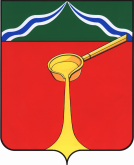 Калужская областьАдминистрация муниципального района«Город Людиново и Людиновский район»П О С Т А Н О В Л Е Н И Еот  « 09 » декабря  2019 г.		                             		                      № 1682Об утверждении проекта планировки территории земельного участка с кадастровым номером 40:28:000000:309Рассмотрев заявление Грузинцева С.А., в соответствии с Федеральным законом от 06.10.2003 № 131-ФЗ «Об общих принципах организации местного самоуправления в Российской Федерации», Градостроительным кодексом РФ, Уставом муниципального района «Город Людиново и Людиновский район», положением о публичных слушаниях и общественных обсуждениях по градостроительным вопросам и правилам благоустройства территории городского поселения «Город Людиново», утвержденным решением Людиновского Городской Думы от 26.06.2018 № 19-р, с учетом протокола публичных слушаний № 15 от 25.10.2019, заключения о результатах публичных слушаний от 30.10.2019, рекомендации комиссии по градостроительным и земельным вопросам, администрация муниципального района «Город Людиново и Людиновский район»	ПОСТАНОВЛЯЕТ:1. Утвердить проект планировки территории земельного участка с кадастровым номером 40:28:000000:309.2. Проект планировки территории земельного участка с кадастровым номером 40:28:000000:309, подлежит опубликованию в порядке, установленном для официального опубликования муниципальных правовых актов, иной официальной информации, в течение семи дней со дня ее утверждения и размещению на официальном сайте администрации муниципального района «Город Людиново и Людиновский район» в сети «Интернет» (http://адмлюдиново.рф/).3. Контроль за исполнением настоящего постановления оставляю за собой.4. Настоящее постановление вступает в силу с момента опубликования. Заместитель  главы администрациимуниципального района				    		                             Е.И. Шаров